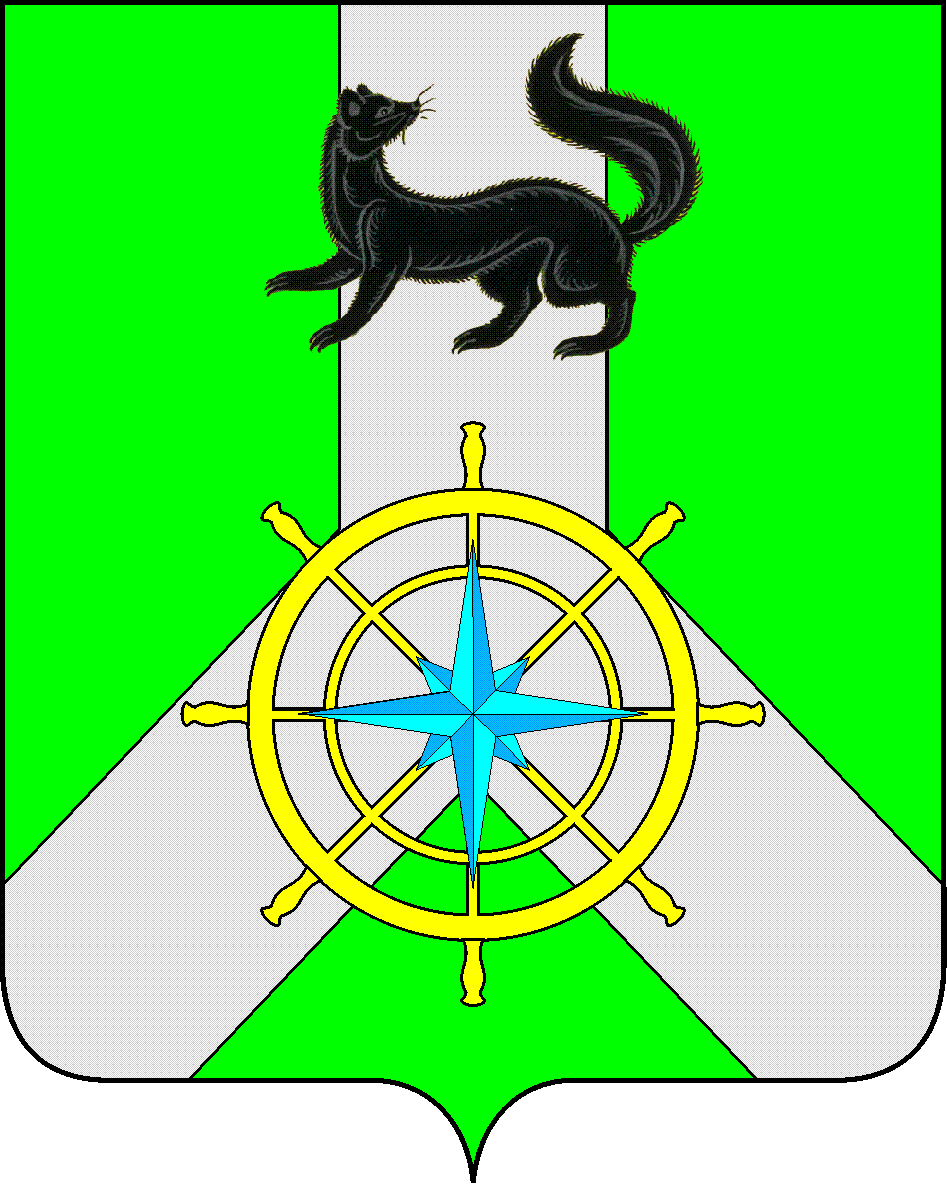 Р О С С И Й С К А Я   Ф Е Д Е Р А Ц И ЯИ Р К У Т С К А Я   О Б Л А С Т ЬК И Р Е Н С К И Й   М У Н И Ц И П А Л Ь Н Ы Й   Р А Й О НА Д М И Н И С Т Р А Ц И Я П О С Т А Н О В Л Е Н И ЕВ целях реализации Приказа Министерства культуры Российской Федерации от 09 февраля 2012 года № 86 «Об утверждении Положения о порядке и формах проведения итоговой аттестации обучающихся, освоивших дополнительные предпрофессиональные общеобразовательные программы в области искусств», для проведения итоговой аттестации учащихся художественного и музыкального отделения МКОУ ДО «ДШИ им.А.В.Кузакова г.Киренска», завершающих обучение в 2022 году по дополнительной предпрофессиональной общеобразовательной программе в области изобразительного искусства «Живопись» с нормативным сроком освоения 8(9) лет, по дополнительной предпрофессиональной общеобразовательной программе в области музыкального искусства «Фортепиано» с нормативным сроком освоения 8(9) лет, руководствуясь статьями 39,55 Устава  муниципального образования Киренский район, администрация Киренского муниципального района П О С Т А Н О В Л Я Е Т:1.Назначить председателем экзаменационной комиссии на художественное отделение: Тарасову Марию Олеговну, технического инженера архитектурно-строительного отдела администрации Киренского городского поселения.2. Назначить председателем экзаменационной комиссии на музыкальное отделение:  Рудых Наталью Андреевну, учителя музыки  МКОУ СОШ №3 г.Киренска. 3. Опубликовать настоящее постановление на сайте администрации Киренского муниципального района.4.Контроль за исполнением настоящего постановления оставляю за собой.                 И.о.  Главы администрации                                             А.В.ВоробьевЛист согласования к постановлению №    274     от  16.05. 2022 г.Подготовила:  О.С.Слёзкина«Согласовано»Правовой отдел _____________________________От   16  мая  2022 года№ 274г. Киренскг. КиренскО назначении председателя экзаменационной комиссииО назначении председателя экзаменационной комиссии